Република СрбијаОПШТИНА ВРЊАЧКА БАЊАКомисија за ЈНБрој: 400-1842/14Дана: 09.09.2014.год.ВРЊАЧКА БАЊА         На основу чл. 63. став 1. Закона о јавним набавкама (“Сл.гласник РС“, бр. 124/12), Комисија за јавну набавку  ЈНД бр. 19/20104, вршиИЗМЕНУ И ДОПУНУ КОНКУРСНЕ ДОКУМЕНТАЦИЈЕВРШИ СЕ измена и допуна Конкурсне документације на следећи начин:на страни 4, поднаслов под редним бројем 3. Гаранција додаје се став 2 који гласи: „Понуђач доставља спецификацију делова справа и атесте за уграђени материјал приликом увођења у посао.“на страни 4, поднаслов под редним бројем 4. Остале обавезе – Посебни захтеви Наручиоца у погледу испуњености стандарда, у ставу који гласи: „Понуђачи су у обавези да доставе доказе о поседовању важећих стандарда...“, иза речи „дечије игралиште“ брише се део текста: „и фитнес паркове“ тако да поднаслов 4. Остале обавезе – Посебни захтеви Наручиоца у погледу испуњености стандарда сада гласи: „Понуђачи су у обавези да доставе доказ о поседовању важећих стандарда који се односе на техничка својства опреме и делова опреме за дечије игралиште, у погледу општих и додатних безбедносних захтева које прописују српски и европски стандарди  (српски стандарди SRPS EN 1176-1, SRPS EN 1176-2, SRPS EN 1176-3, SRPS EN 1176-4, SRPS EN 1176-6, SRPS EN 1176-10, SRPS EN 1176-11) „ или одговарајуће“. „на страни 32, одељак XIV –техничке спецификације брише се у целости а додаје нови одељак XIV –техничке спецификације, који се налази у прилогу ових измена и допуна.ПРИЛОГ 1:XIV ТЕХНИЧКЕ СПЕЦИФИКАЦИЈЕPARTIJA 1-OPREMA ZA DEČIJE IGRALIŠTELOKACIJA: SOLIDARNOST, VRNJAČKA BANJAPARTIJA 2-OPREMA ZA FITNES PARKOVEЗа Комисију:                                                                                              Ружица МитровићRed. br.OPIS POZICIJE Jed. mereKoličinaJed. Cena UkupnoIZRADA DEČIJEG PARKA LOKACIJA SOLIDARNOST1TOBOGAN -kombinacija više kućica, tobogana, jedne kose ravni,ljuljaške lelujavog mostića 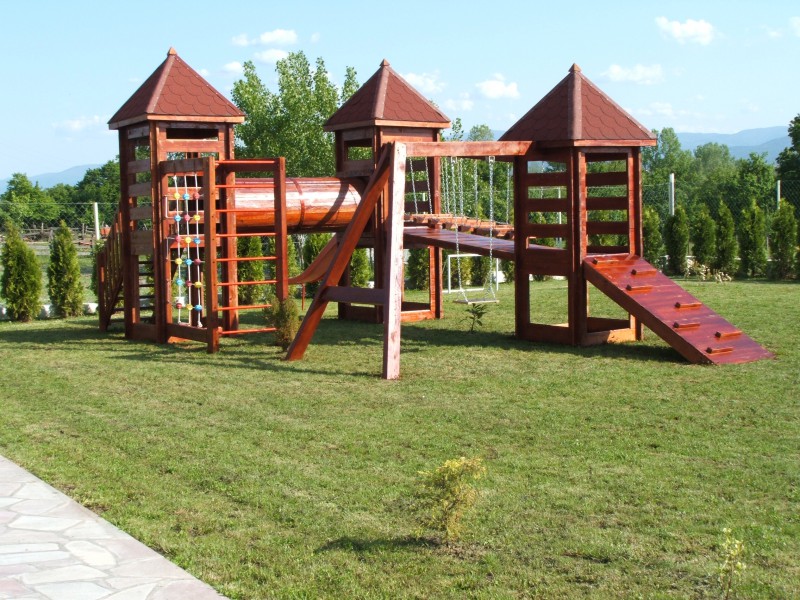 1Nabavka, transport i montaža dečijeg tobogana na predhodno definisanu lokaciju koju su odredili investitor i odgovorni projektant.Izrada i montaža drvene  konstrukcije od drvene građe I klase (jelova,borova građa) .Tobogan se montira u skladu sa specifikacijom i uputstvom proizviđača koji uz spravu dostavlja atest za istu (ugrađeni materijali itd...).Materijali od kojih je izgrađena su drvo I klase (bor,jela) potrebnih dimenzija kako bi se zadovoljila stabilnost objekta (građa dimenzija 14/14,12/12, 10/10, 5/10 cm, daske 2.5cm krovni pokrivač tegola (boje drveta).Približan izgled dat je na slici.kombinacija više elemenata – koji se sastoji od tri kulice povezane mostovima i tunelom. Sadrži tobogan, ljuljasku, penjalicu, lelujavi mostić i uspon sa čunjevima.Gabarit celog zabavnog parkica je 8x4.2 m a visine kućica oko 4.5m (sleme).Bojenje drvene konstrukcije lazurnim bojama. Bojiti sandolinom ili nekim sličnim sredstvom (sadolin classik- boja orah) .Pre bojenja sve površine preći finom šmirglom, da ostane glatka površina. Bojiti dva puta sa razmakom od 24 sata za sušenje, preći najfinijom šmirglom i bojiti po treći put što ulazi u cenu.Ivice na nosećim stubovima oboriti pre montiranja.Sve drvene elemente  zaštititi fungicidnim i inksecitidnim premazima, u svemu prema uputstvu proizvođača, što sve ulazi u jediničnu cenu pozicije.U cenu uračunat sav prateći materijal kao i potreban okov.1Obračun po komadukom11Obračun po komadukom12KOMBINOVANA KUĆICA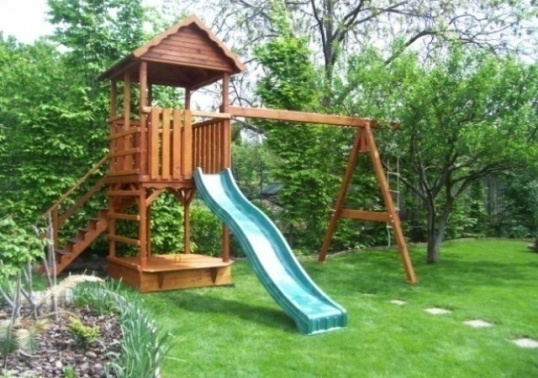 2Nabavka, transport i montaža dečije kombinovane kućice na predhodno definisanu lokaciju koju su odredili investitor i odgovorni projektant.Izrada i montaža drvene  konstrukcije od drvene građe I klase (jelova,borova građa) .Kombinovana kućica se sastoji od prilaznog stepeništa , kućice, tobogana, i ljiljaške sa dva sedišta.Dečija kućica se montira u skladu sa specifikacijom i uputstvom proizviđača koji uz spravu dostavlja atest za istu (ugrađeni materijali itd...).Materijali od kojih je izgrađena su I klase (bor,jela) potrebnih dimenzija kako bi se zadovoljila stabilnost objekta (građa dimenzija 14/14,12/12, 10/10, 5/10 cm, daske 2.5cm krovni pokrivač tegola (boje drveta).Potrebna količina građe oko 2.2m3.Približan izgled dat je na slici.Manipulativni prostor je 5/3.8 m a visina kućice 3.8m (sleme).Bojenje drvene konstrukcije lazurnim bojama. Bojiti sandolinom ili nekim sličnim sredstvom  (sadolin classik- boja orah).Pre bojenja sve površine preći finom šmirglom, da ostane glatka površina. Bojiti dva puta sa razmakom od 24 sata za sušenje, preći najfinijom šmirglom i bojiti po treći put što ulazi u cenu.Ivice na nosećim stubovima oboriti pre montiranja.Sve drvene elemente  zaštititi fungicidnim i inksecitidnim premazima, u svemu prema uputstvu proizvođača, što sve ulazi u jediničnu cenu pozicije.U cenu uračunat sav prateći materijal kao i potreban okov.Obračun po komadukom13KLACKALICA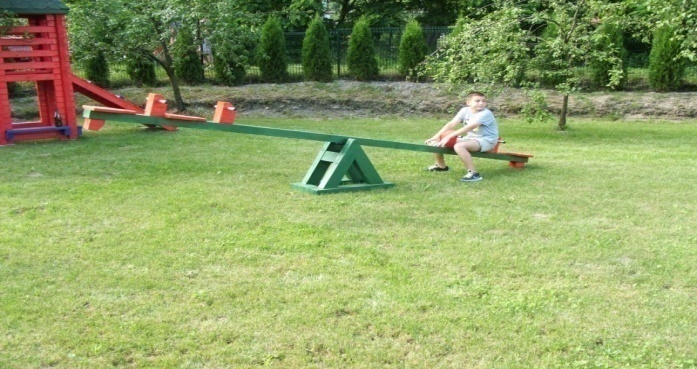 3Nabavka, transport i montaža dečije klackalice na predhodno definisanu lokaciju koju su odredili investitor i odgovorni projektant.Izrada i montaža drvene  konstrukcije od drvene građe I klase (jelova,borova građa) .Klackalica se montira u skladu sa specifikacijom i uputstvom proizviđača koji uz spravu dostavlja atest za istu (ugrađeni materijali itd...).Sastoji se od drvene grede 14/14 cm dužine oko 4 m (sa oborenim ivicama), kao i potrebnih nosača koji su urađeni od istog materijala (grede 16/16 cm dužine oko 1.2m koji se ubetoniravaju-stubovi nosači)  i ankerovani u zemlju. Osim drvene građe koristi se i potreban okov kao i šipka prečnika 20mm dužine oko 80 cm.Drveni elementi koji nose klackalicu ankeruju se (ubetoniravaju u tlo -betonske stope dimenzija 45/45/60cm ) čije je izvođenje ušlo u cenu.Približan izgled klackalice je dat na slici Bojenje drvene konstrukcije lazurnim bojama. Bojiti sandolinom ili nekim sličnim sredstvom(sadolin classik- boja orah).Pre bojenja sve površine preći finom šmirglom, da ostane glatka površina. Bojiti dva puta sa razmakom od 24 sata za sušenje, preći najfinijom šmirglom i bojiti po treći put što ulazi u cenu.Ivice na nosećim stubovima oboriti pre montiranja.Sve drvene elemente  zaštititi fungicidnim i inksecitidnim premazima, u svemu prema uputstvu proizvođača, što sve ulazi u jediničnu cenu pozicije.Obračun po komadukom3LJULJAŠKA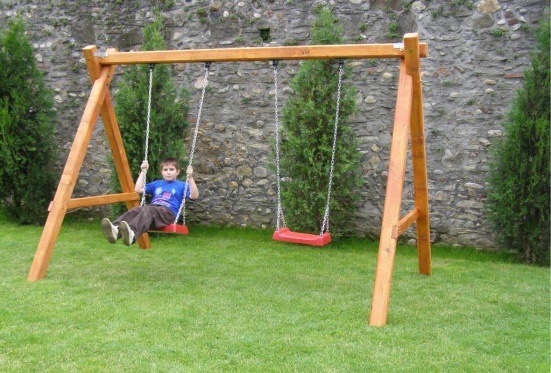 Nabavka, transport i montaža dečije ljuljaške na predhodno definisanu lokaciju koju su odredili investitor i odgovorni projektant.Izrada i montaža drvene  konstrukcije od drvene građe I klase (jelova,borova građa) .Visina ljuljaške je 2.3 m , a osovinski razmak dva ukrštena stuba (čine jedan konstruktivni element) je 90cm, a dva para takvih stubova postavljeni su na osovinskom razmaku od 2.4m.Stubovi su izgrađeni od greda poprečnog preseka 14/14 cm i greda koja ih povezuje istih dimenzija.Za sedište se koristi takođe građa I klase (jelova ,borova), debljina sedišta je 5 cm a dimenzija 40/25-30cm.Klešta za stubove dimenzija 5/10 cm (poprečni presek).Stubovi se ubetoniravaju u stopu dubine 60cm što je takođe obuhvaćeno cenom ( dimenzije temelja 45/45/60cm).Približan izgled ljuljaške je dat na slici Potrebna količina građe koja se koristi za izradu ljuljaške je oko 0.4 m3Ljuljaška se montira u skladu sa specifikacijom i uputstvom proizviđača koji uz spravu dostavlja atest za istu (ugrađeni materijali itd...).Bojenje drvene konstrukcije lazurnim bojama. Bojiti sandolinom ili nekim sličnim sredstvom (sadolin classik- boja orah) .Pre bojenja sve površine preći finom šmirglom, da ostane glatka površina. Bojiti dva puta sa razmakom od 24 sata za sušenje, preći najfinijom šmirglom i bojiti po treći put što ulazi u cenu.Ivice na nosećim stubovima oboriti pre montiranja.Obračun po komadukom25PRATEĆI MOBILIJAR-KANTA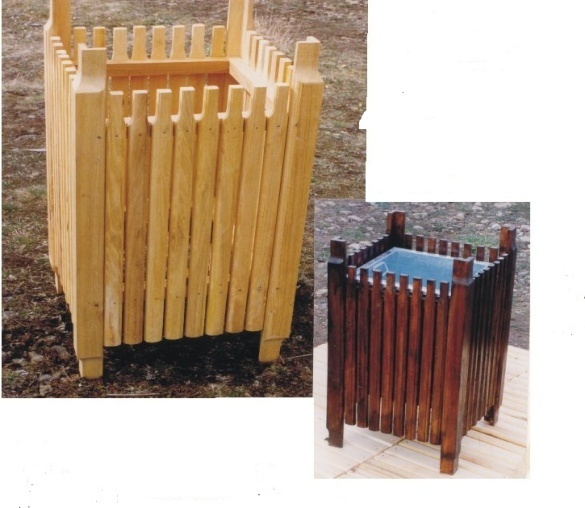 ILIMARSKI  RADOVI1 "Izrada limenog uloška za korpu od  pocinkovanog  lima,potrebnih dimenzija prema projektu, debljine 0,60 mm. Napraviti limenu kutiju koja se montira u pripremljenu drvenu konstrukciju tj korpu. Sve veze odraditi u skladu sa standardima i propisima" dim. 40X40x50xcm. Obračun po komadu.kom1ILIMARSKI RADOVI  UKUPNO:IITESARSKI   RADOVINAPOMENA :2Sve drvene elemente  zaštititi fungicidnim i inksecitidnim premazima, u svemu prema uputstvu proizvođača, što sve ulazi u jediničnu cenu pozicije.Izrada i montaža drvene  konstrukcije od drvene građe I klase (jelova,borova građa) , koja se sastoji od četiri stubica i gredica na koje je zakucana “tarabica” korpe (po projektu ), podloški i drugih sitnijih elemenata, sve prema projektu.Bojenje drvene konstrukcije lazurnim bojama. Bojiti sandolinom ili nekim sličnim sredstvom (sadolin classik- boja orah).Pre bojenja sve površine preći finom šmirglom, da ostane glatka površina. Bojiti dva puta sa razmakom od 24 sata za sušenje, preći najfinijom šmirglom i bojiti po treći put što ulazi u cenu.Ivice na nosećim stubovima oboriti pre montiranja.Spojeve i varove idealno izraditi, očistiti i obrusiti.U cenu su uračunati potrebni okovi , ekseri kao i sl. MaterijalIzvesti u svemu prema projektu i statičkim detaljima i važećim tehničkim propisima.specifikacija materijaladrvena građa- gredice i letvice po projektu- sav drugi prateći materijal za veze elemenataKorpa dimenzija 56/56/76 cm izvidi se od gredica 4/4 cm i letvica 4/2 cm. m30.2IITESARSKI   RADOVI  UKUPNO:REKAPITULACIJAILIMARSKI  RADOVI  UKUPNO :IITESARSKI  RADOVI   UKUPNO:UKUPNO:UKUPNO:PDV 20%PDV 20%UKUPNO:UKUPNO:KLUPA SA NASLONOM 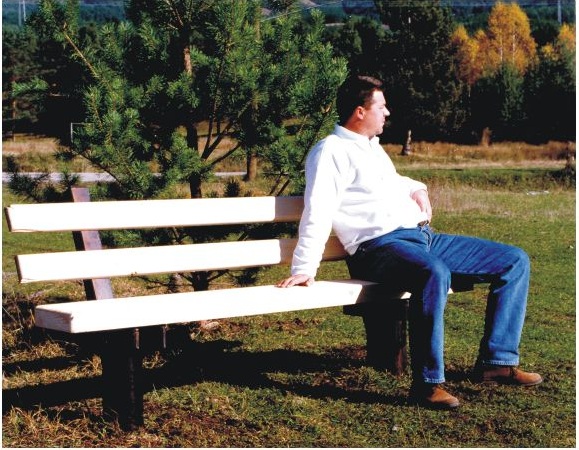 1ZEMLJANI  RADOVIRučni  iskop zemlje II i III kategorije  Deo iskopane zemlje iskoristiti za  nasipanje oko temeljnih stopa objekta, što sve ulazi u jedničnu cenu pozicije.Dimenzije stope 40x40 cm.Obračun po m3 iskopane zemlje.Nabavka, dovoz, nasipanje i zbijanje sloja šljunka ispodtemeljnih stopa stubova, u sloju debljine d=100-200 mm odnosno u potrebnoj debljini ( skinut sloj humusa).m30.202Nasipanje izvršiti sa kvašenjem i zbijanjem do predviđene zbijenosti prema geomehaničkom elaboratu.Obračun po m3 nasutog šljunka.m30.052I     ZEMLJANI  RADOVI  UKUPNO :Din:IIBETONSKI  I  ARMIRANO-BETONSKI  RADOVI3Izrada armirano-betonskih  temeljnih stopa za drvene stubove konstrukcije klupe (40x40 cm) , dimenzija prema projektu, od betona klase MB 20, u potrebnoj običnoj oplati.Obračun po m3   sa oplatom i potrebnom armaturom.m30.15IIBETONSKI RADOVI   UKUPNO:IIITESARSKI   RADOVI5NAPOMENA :Sve drvene elemente  zaštititi fungicidnim i inksecitidnim premazima, u svemu prema uputstvu proizvođača, što sve ulazi u jediničnu cenu pozicije.Izrada i montaža drvene  konstrukcije od drvene građe I klase  (jelova i borova građa), koja se sastoji od četiri stuba dimenzija 14x14x240cm , čelične šipke  Ø 60.3/3.2 mm komada 3 dužine 160 cm koje su lučno savijene (po projektu i namontirane na stubove preko podloški), podloški i drugih sitnijih elemenata, sve prema projektu.Spojeve i varove idealno izraditi, očistiti i obrusiti.Bojenje drvene konstrukcije lazurnim bojama. Bojiti sandolinom ili nekim sličnim sredstvom (sadolin classik- boja orah).Pre bojenja sve površine preći finom šmirglom, da ostane glatka površina. Bojiti dva puta sa razmakom od 24 sata za sušenje, preći najfinijom šmirglom i bojiti po treći put što ulazi u cenu. "Bojenje metalne konstrukcije  bojom, za metal. Pre bojenja sa metala skinuti koroziju hemijskim i fizičkim sredstvima, a zatim sve površine brusiti i očistiti. Na ogradu naneti impregnaciju i osnovnu boju, a zatim bojiti dva puta bojom za metal."Ivice na nosećim stubovima oboriti pre montiranja.Spojeve i varove idealno izraditi, očistiti i obrusiti.U cenu su uračunati potrebni okovi , ekseri kao i sl. MaterijalIzvesti u svemu prema projektu i statičkim detaljima i važećim tehničkim propisima.specifikacija materijala :Stubovi 20x8x65 cm – komada 2m30.021gredice  8x8x80 cm- komada 2m30.01 gredice  4x10x42 cm-komada 4m30.006 daska za sedenje  8x30x220 cm-komada 1m30.055 Naslon 3.5x11x220 cm-komada 2m30.02 čelične šipke  Ø 60.3/3.2 mm dužine 160 cm koje su lučno savijenekom3- sav drugi prateći materijal za veze elemenataIIITESARSKI   RADOVI  UKUPNO:REKAPITULACIJAIZEMLJANI  RADOVI  UKUPNO :IIBETONSKI RADOVI   UKUPNO:IIITESARSKI  RADOVI  UKUPNO:UKUPNO:UKUPNO:PDV 20%PDV 20%UKUPNO:UKUPNO:REKAPITULACIJA MOBILIJARKANTAkom3.00KLUPAkom6.00ukupno bez PDVukupno bez PDVREKAPITULACIJATOBOGAN KOMBINOVANA KUĆICAKLACKALICALJULJAŠKAPRATEĆI MOBILIJARUKUPNO:UKUPNO:PDV 20%PDV 20%UKUPNO:UKUPNO:PAHULJICAJed. mereKoličinaJed. Cena Jed. Cena Jed. Cena UkupnoUkupno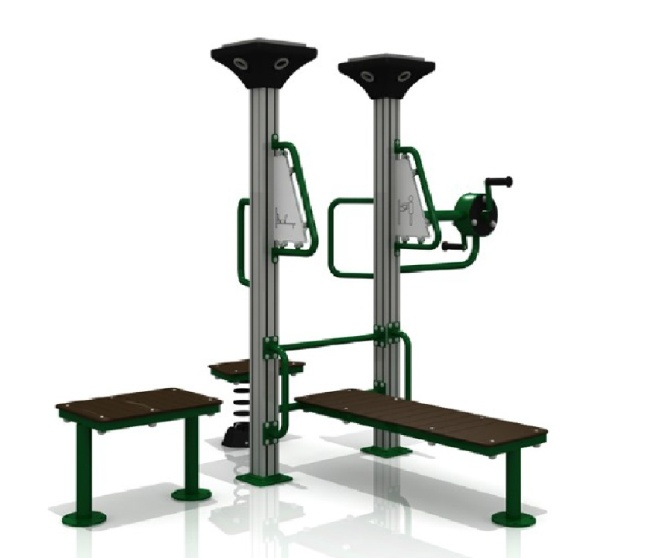 komkomkomkomkomkomkomkomkomkomkomkomkomkomkomkomkomkomkomkomkomkomkomkomkomkomkomkomkomkomNapomena : Izvedeni svi radovi za pripremu podloge za montažu sprave po specifikaciji iste u dogovoru sa dobavljačem.komkomI MONTAŽERSKI  RADOVIkomkom1Nabavka, dovoz i montaža sprave -kombinovana sprava sa multifuncionalnom namenom (10 sprava u jednoj) za vežbanje u svemu po detaljima , katalogu i uputstvu proizvođača.Spravu montirati na lokaciju predviđenu projektom u skladu sa propisima i standardima za tu vrstu radovaSprava sadrži klupu za vežbanje mišića trbušnog zida, klupu za step, klupu za čučnjeve i motalicu za ruke.Sastoji se od dva centralna stuba koji na gornjim završetcima imaju svetiljke sa led rasvetom i solarne panele koji napajaju led rasvetu.komkom11IMONTAŽERSKI  RADOVI  UKUPNO:UKUPNO:UKUPNO:UKUPNO:PDV 20%PDV 20%PDV 20%UKUPNO:UKUPNO:UKUPNO:REKAPITULACIJA PAHULJICAFITNES SPRAVEUKUPNO SA PDV-om:UKUPNO SA PDV-om:UKUPNO SA PDV-om:UKUPNO SA PDV-om:Glavni Banjski parkGlavni Banjski parkGlavni Banjski parkVrnjacka BanjaVrnjacka BanjaVrnjacka BanjaIZRADA FITNES PARKA LOKACIJA BANJSKI PARK IZRADA FITNES PARKA LOKACIJA BANJSKI PARK NA POSTOJEĆI SADRŽAJ DODAJE SE PET  SPRAVANA POSTOJEĆI SADRŽAJ DODAJE SE PET  SPRAVANapomena: Nabavka, transport i montaža fitnes sprava na predhodno pripremljene podlove-temelje koji su izvedeni u dogovoru sa dobavljačem sprava u skladu sa standardima i specifikacijama datih sprava.Napomena: Nabavka, transport i montaža fitnes sprava na predhodno pripremljene podlove-temelje koji su izvedeni u dogovoru sa dobavljačem sprava u skladu sa standardima i specifikacijama datih sprava.1PARALELENE PREČKEPARALELENE PREČKEPARALELENE PREČKERed. br.OPIS POZICIJEOPIS POZICIJEOPIS POZICIJEJed. mereJed. mereKoličinaKoličinaJed. Cena Jed. Cena Jed. Cena UkupnoUkupno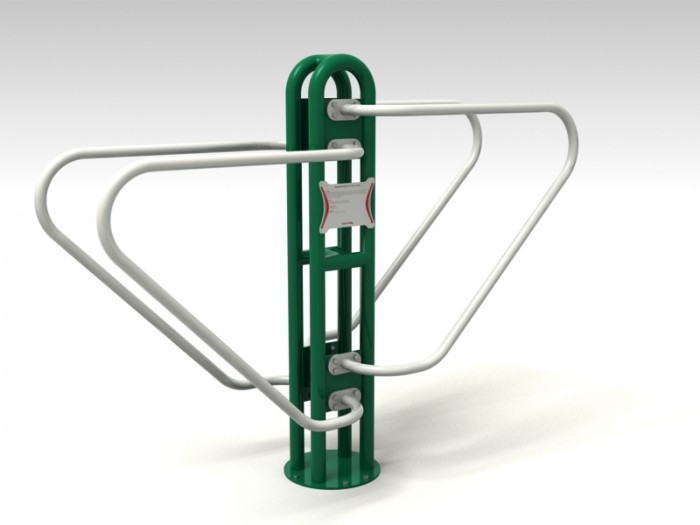 Napomena : Izvedeni svi radovi za pripremu podloge za montažu sprave po specifikaciji iste u dogovoru sa dobavljačem.Napomena : Izvedeni svi radovi za pripremu podloge za montažu sprave po specifikaciji iste u dogovoru sa dobavljačem.Napomena : Izvedeni svi radovi za pripremu podloge za montažu sprave po specifikaciji iste u dogovoru sa dobavljačem.I MONTAŽERSKI  RADOVI MONTAŽERSKI  RADOVI MONTAŽERSKI  RADOVI1Nabavka, dovoz i montaža sprave za vežbanje u svemu po detaljima , katalogu i uputstvu proizvođača.Spravu montirati na lokaciju predviđenu projektom u skladu sa propisima i standardima za tu vrstu radova.Nabavka, dovoz i montaža sprave za vežbanje u svemu po detaljima , katalogu i uputstvu proizvođača.Spravu montirati na lokaciju predviđenu projektom u skladu sa propisima i standardima za tu vrstu radova.Nabavka, dovoz i montaža sprave za vežbanje u svemu po detaljima , katalogu i uputstvu proizvođača.Spravu montirati na lokaciju predviđenu projektom u skladu sa propisima i standardima za tu vrstu radova.IMONTAŽERSKI  RADOVI  UKUPNO:MONTAŽERSKI  RADOVI  UKUPNO:MONTAŽERSKI  RADOVI  UKUPNO:REKAPITULACIJAREKAPITULACIJAREKAPITULACIJAIIIMONTAŽERSKI  RADOVI  UKUPNO:MONTAŽERSKI  RADOVI  UKUPNO:MONTAŽERSKI  RADOVI  UKUPNO:UKUPNO:UKUPNO:PDV 20%PDV 20%UKUPNO:UKUPNO:2Red. br.2Red. br.SPRAVA ZA ISTEZANJE NOGUOPIS POZICIJEJed. mereJed. mereKoličinaKoličinaJed. Cena Jed. Cena Jed. Cena Ukupno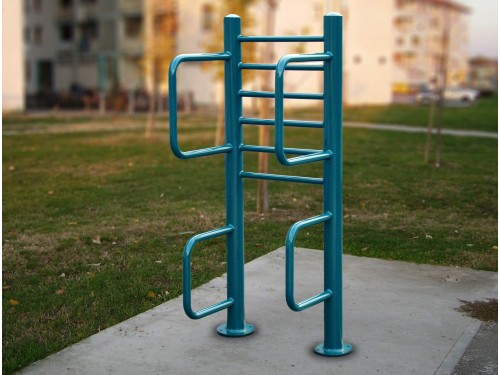 1Nabavka, dovoz i montaža sprave u svemu po detaljima , katalogu i uputstvu proizvođača.Spravu montirati na lokaciju predviđenu projektom u skladu sa propisima i standardima za tu vrstu radova.Nabavka, dovoz i montaža sprave u svemu po detaljima , katalogu i uputstvu proizvođača.Spravu montirati na lokaciju predviđenu projektom u skladu sa propisima i standardima za tu vrstu radova.Nabavka, dovoz i montaža sprave u svemu po detaljima , katalogu i uputstvu proizvođača.Spravu montirati na lokaciju predviđenu projektom u skladu sa propisima i standardima za tu vrstu radova.IMONTAŽERSKI  RADOVI  UKUPNO:MONTAŽERSKI  RADOVI  UKUPNO:MONTAŽERSKI  RADOVI  UKUPNO:REKAPITULACIJAREKAPITULACIJAREKAPITULACIJAIMONTAŽERSKI  RADOVI  UKUPNO:MONTAŽERSKI  RADOVI  UKUPNO:MONTAŽERSKI  RADOVI  UKUPNO:UKUPNO:UKUPNO:PDV 20%PDV 20%UKUPNO:UKUPNO:Red.br.3SPRAVA TAI CHIOPIS POZICIJESPRAVA TAI CHIOPIS POZICIJEJed. mereJed. mereJed. mereJed. mereJed. mereKoličinaKoličinaJed. CenaJed. CenaUkupnoUkupnoUkupno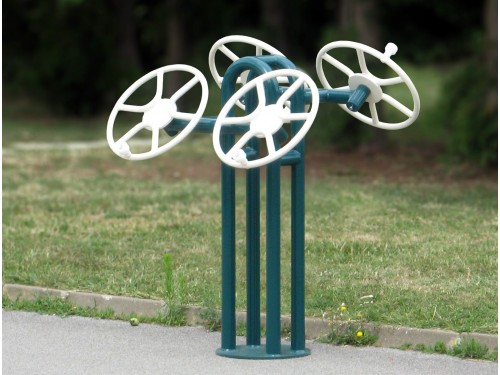 Napomena : Izvedeni svi radovi za pripremu podloge za montažu sprave po specifikaciji iste u dogovoru sa dobavljačem.Napomena : Izvedeni svi radovi za pripremu podloge za montažu sprave po specifikaciji iste u dogovoru sa dobavljačem.Napomena : Izvedeni svi radovi za pripremu podloge za montažu sprave po specifikaciji iste u dogovoru sa dobavljačem.Napomena : Izvedeni svi radovi za pripremu podloge za montažu sprave po specifikaciji iste u dogovoru sa dobavljačem.II MONTAŽERSKI  RADOVI MONTAŽERSKI  RADOVI MONTAŽERSKI  RADOVI11Nabavka, dovoz i montaža sprave u svemu po detaljima , katalogu i uputstvu proizvođača.Spravu montirati na lokaciju predviđenu projektom u skladu sa propisima i standardima za tu vrstu radova.Nabavka, dovoz i montaža sprave u svemu po detaljima , katalogu i uputstvu proizvođača.Spravu montirati na lokaciju predviđenu projektom u skladu sa propisima i standardima za tu vrstu radova.Nabavka, dovoz i montaža sprave u svemu po detaljima , katalogu i uputstvu proizvođača.Spravu montirati na lokaciju predviđenu projektom u skladu sa propisima i standardima za tu vrstu radova.komkomkom11IIMONTAŽERSKI  RADOVI  UKUPNO:MONTAŽERSKI  RADOVI  UKUPNO:MONTAŽERSKI  RADOVI  UKUPNO:REKAPITULACIJAREKAPITULACIJAREKAPITULACIJAIIIIIIMONTAŽERSKI  RADOVI  UKUPNO:MONTAŽERSKI  RADOVI  UKUPNO:MONTAŽERSKI  RADOVI  UKUPNO:UKUPNO:UKUPNO:UKUPNO:UKUPNO:PDV 20%PDV 20%PDV 20%PDV 20%UKUPNO:UKUPNO:UKUPNO:UKUPNO:44ROTIRAJUĆA STAJALICAROTIRAJUĆA STAJALICAROTIRAJUĆA STAJALICAROTIRAJUĆA STAJALICAROTIRAJUĆA STAJALICAROTIRAJUĆA STAJALICA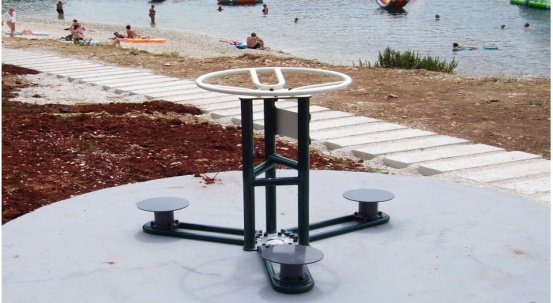 Napomena : Izvedeni svi radovi za pripremu podloge za montažu sprave po specifikaciji iste u dogovoru sa dobavljačem.Napomena : Izvedeni svi radovi za pripremu podloge za montažu sprave po specifikaciji iste u dogovoru sa dobavljačem.Napomena : Izvedeni svi radovi za pripremu podloge za montažu sprave po specifikaciji iste u dogovoru sa dobavljačem.Napomena : Izvedeni svi radovi za pripremu podloge za montažu sprave po specifikaciji iste u dogovoru sa dobavljačem.11MONTAŽERSKI  RADOVI Nabavka, dovoz i montaža sprave – rotirajuće stajalice u svemu po detaljima , katalogu i uputstvu proizvođača.Spravu montirati na lokaciju predviđenu projektom u skladu sa propisima i standardima za tu vrsturadova.MONTAŽERSKI  RADOVI Nabavka, dovoz i montaža sprave – rotirajuće stajalice u svemu po detaljima , katalogu i uputstvu proizvođača.Spravu montirati na lokaciju predviđenu projektom u skladu sa propisima i standardima za tu vrsturadova.MONTAŽERSKI  RADOVI Nabavka, dovoz i montaža sprave – rotirajuće stajalice u svemu po detaljima , katalogu i uputstvu proizvođača.Spravu montirati na lokaciju predviđenu projektom u skladu sa propisima i standardima za tu vrsturadova.MONTAŽERSKI  RADOVI Nabavka, dovoz i montaža sprave – rotirajuće stajalice u svemu po detaljima , katalogu i uputstvu proizvođača.Spravu montirati na lokaciju predviđenu projektom u skladu sa propisima i standardima za tu vrsturadova.komkomkom111IIMONTAŽERSKI  RADOVI  UKUPNO:MONTAŽERSKI  RADOVI  UKUPNO:MONTAŽERSKI  RADOVI  UKUPNO:MONTAŽERSKI  RADOVI  UKUPNO:REKAPITULACIJAREKAPITULACIJAREKAPITULACIJAREKAPITULACIJAIIMONTAŽERSKI  RADOVI  UKUPNO:MONTAŽERSKI  RADOVI  UKUPNO:MONTAŽERSKI  RADOVI  UKUPNO:MONTAŽERSKI  RADOVI  UKUPNO:UKUPNO:UKUPNO:UKUPNO:UKUPNO:PDV 20%PDV 20%PDV 20%PDV 20%UKUPNO:UKUPNO:UKUPNO:UKUPNO:5DVOSTRUKA KLUPA ZA VEŽBE STOMAKA I LEĐAOPIS POZICIJEDVOSTRUKA KLUPA ZA VEŽBE STOMAKA I LEĐAOPIS POZICIJEJed. mereJed. mereJed. mereKoličinaKoličinaKoličinaJed.mereJed.mereUkupnoUkupnoUkupnoJed. Cena Jed. Cena Ukupno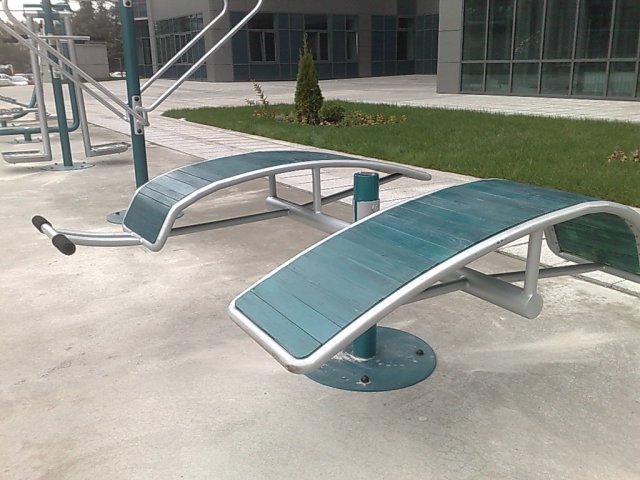 Napomena : Izvedeni svi radovi za pripremu podloge za montažu sprave po specifikaciji iste u dogovoru sa dobavljačem.Napomena : Izvedeni svi radovi za pripremu podloge za montažu sprave po specifikaciji iste u dogovoru sa dobavljačem.Napomena : Izvedeni svi radovi za pripremu podloge za montažu sprave po specifikaciji iste u dogovoru sa dobavljačem. MONTAŽERSKI  RADOVI MONTAŽERSKI  RADOVI MONTAŽERSKI  RADOVI1Nabavka, dovoz i montaža sprave – dvostruke klupe za trbušnjake u svemu po detaljima , katalogu i uputstvu proizvođača.Spravu montirati na lokaciju predviđenu projektom u skladu sa propisima i standardima za tu vrstu radova.Nabavka, dovoz i montaža sprave – dvostruke klupe za trbušnjake u svemu po detaljima , katalogu i uputstvu proizvođača.Spravu montirati na lokaciju predviđenu projektom u skladu sa propisima i standardima za tu vrstu radova.Nabavka, dovoz i montaža sprave – dvostruke klupe za trbušnjake u svemu po detaljima , katalogu i uputstvu proizvođača.Spravu montirati na lokaciju predviđenu projektom u skladu sa propisima i standardima za tu vrstu radova.Nabavka, dovoz i montaža sprave – dvostruke klupe za trbušnjake u svemu po detaljima , katalogu i uputstvu proizvođača.Spravu montirati na lokaciju predviđenu projektom u skladu sa propisima i standardima za tu vrstu radova.Nabavka, dovoz i montaža sprave – dvostruke klupe za trbušnjake u svemu po detaljima , katalogu i uputstvu proizvođača.Spravu montirati na lokaciju predviđenu projektom u skladu sa propisima i standardima za tu vrstu radova.komkomkomkom1IMONTAŽERSKI  RADOVI  UKUPNO:MONTAŽERSKI  RADOVI  UKUPNO:MONTAŽERSKI  RADOVI  UKUPNO:MONTAŽERSKI  RADOVI  UKUPNO:MONTAŽERSKI  RADOVI  UKUPNO:REKAPITULACIJAREKAPITULACIJAREKAPITULACIJAREKAPITULACIJAREKAPITULACIJAIVMONTAŽERSKI  RADOVI  UKUPNO:MONTAŽERSKI  RADOVI  UKUPNO:MONTAŽERSKI  RADOVI  UKUPNO:MONTAŽERSKI  RADOVI  UKUPNO:MONTAŽERSKI  RADOVI  UKUPNO:UKUPNO:UKUPNO:UKUPNO:PDV 20%PDV 20%PDV 20%UKUPNO:UKUPNO:UKUPNO:REKAPITULACIJA FITNES SPRAVAREKAPITULACIJA FITNES SPRAVAREKAPITULACIJA FITNES SPRAVAREKAPITULACIJA FITNES SPRAVAREKAPITULACIJA FITNES SPRAVAIPARALELENE PREČKEPARALELENE PREČKEPARALELENE PREČKEPARALELENE PREČKEPARALELENE PREČKEUKUPNOUKUPNOUKUPNOIISPRAVA ZA ISTEZANJE NOGUSPRAVA ZA ISTEZANJE NOGUSPRAVA ZA ISTEZANJE NOGUSPRAVA ZA ISTEZANJE NOGUSPRAVA ZA ISTEZANJE NOGUUKUPNOUKUPNOUKUPNOIIIROTIRAJUĆA STAJALICAROTIRAJUĆA STAJALICAROTIRAJUĆA STAJALICAROTIRAJUĆA STAJALICAROTIRAJUĆA STAJALICAUKUPNOUKUPNOUKUPNOIVPARALELENE PREČKEPARALELENE PREČKEPARALELENE PREČKEPARALELENE PREČKEPARALELENE PREČKEUKUPNOUKUPNOUKUPNOVDVOSTRUKA KLUPA ZA VEŽBE STOMAKA I LEĐADVOSTRUKA KLUPA ZA VEŽBE STOMAKA I LEĐADVOSTRUKA KLUPA ZA VEŽBE STOMAKA I LEĐADVOSTRUKA KLUPA ZA VEŽBE STOMAKA I LEĐADVOSTRUKA KLUPA ZA VEŽBE STOMAKA I LEĐAUKUPNOUKUPNOUKUPNOUKUPNO bez PDV-a:UKUPNO bez PDV-a:UKUPNO bez PDV-a:UKUPNO bez PDV-a:UKUPNO bez PDV-a:REKAPITULACIJAREKAPITULACIJAREKAPITULACIJAREKAPITULACIJAREKAPITULACIJAFITNES SPRAVEFITNES SPRAVEFITNES SPRAVEFITNES SPRAVEFITNES SPRAVEUKUPNO:UKUPNO:UKUPNO:PDV 20%PDV 20%PDV 20%UKUPNOUKUPNOUKUPNOGolo brdo Vrnjacka BanjaGolo brdo Vrnjacka BanjaRed. br.OPIS POZICIJE OPIS POZICIJE Jed. mereJed. mereKoličinaKoličinaJed. Cena Jed. Cena UkupnoUkupnoUkupnoKOŠ  ZA  ULIČNI  BASKETKOŠ  ZA  ULIČNI  BASKET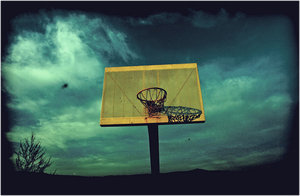 Napomena : Izvedeni svi radovi za pripremu podloge za montažu koša po specifikaciji iste u dogovoru sa dobavljačem.Napomena : Izvedeni svi radovi za pripremu podloge za montažu koša po specifikaciji iste u dogovoru sa dobavljačem.I BRAVARSKI RADOVI BRAVARSKI RADOVI4Nabavka, izrada i montaža nosača konstrukcije koša. Stub izraditi od cevi prečnika   Ø159,0/5,0 mm.Cev uraditi po projektu, cev ubetonirati u temeljnu stopu do dubine predviđene projketom.Nabavka, izrada i montaža nosača konstrukcije koša. Stub izraditi od cevi prečnika   Ø159,0/5,0 mm.Cev uraditi po projektu, cev ubetonirati u temeljnu stopu do dubine predviđene projketom."Bojenje metalne konstrukcije  bojom, za metal. Pre bojenja sa metala skinuti koroziju hemijskim i fizičkim sredstvima, a zatim sve površine brusiti i očistiti. Na konstrukciju naneti impregnaciju i osnovnu boju, a zatim bojiti dva puta bojom za metal.""Bojenje metalne konstrukcije  bojom, za metal. Pre bojenja sa metala skinuti koroziju hemijskim i fizičkim sredstvima, a zatim sve površine brusiti i očistiti. Na konstrukciju naneti impregnaciju i osnovnu boju, a zatim bojiti dva puta bojom za metal."čelična cev 159,0/5,0  mm l=605 cmčelična cev 159,0/5,0  mm l=605 cmKOMADA 1KOMADA 1kgkg1151155Nabavka, izrada i montaža nosača za tablu od čeličnih L profila 50x30x5 mm koji su međusobno zavareni, postavljeni su tako da su preko dijagonala vezani za ploču koja je zavarena za konstrukciju.Na predhodno postavljen ram montrira se tabla koja je posebno obračunata.Nabavka, izrada i montaža nosača za tablu od čeličnih L profila 50x30x5 mm koji su međusobno zavareni, postavljeni su tako da su preko dijagonala vezani za ploču koja je zavarena za konstrukciju.Na predhodno postavljen ram montrira se tabla koja je posebno obračunata.L 50x30x5  mm L 50x30x5  mm 6 "Bojenje metalne konstrukcije  bojom, za metal. Pre bojenja sa metala skinuti koroziju hemijskim i fizičkim sredstvima, a zatim sve površine brusiti i očistiti. Na konstrukciju naneti impregnaciju i osnovnu boju, a zatim bojiti dva puta bojom za metal." "Bojenje metalne konstrukcije  bojom, za metal. Pre bojenja sa metala skinuti koroziju hemijskim i fizičkim sredstvima, a zatim sve površine brusiti i očistiti. Na konstrukciju naneti impregnaciju i osnovnu boju, a zatim bojiti dva puta bojom za metal."6 KOMADA 1 KOMADA 1kgkg21.521.56Nabavka, izrada i montaža ploče – nosača koša i table koja se vari za cev-konstrukciju koša.Ploču izvesti od čelika debljine  5 mm.Nabavka, izrada i montaža ploče – nosača koša i table koja se vari za cev-konstrukciju koša.Ploču izvesti od čelika debljine  5 mm. "Bojenje metalne konstrukcije  bojom, za metal. Pre bojenja sa metala skinuti koroziju hemijskim i fizičkim sredstvima, a zatim sve površine brusiti i očistiti. Na konstrukciju naneti impregnaciju i osnovnu boju, a zatim bojiti dva puta bojom za metal." "Bojenje metalne konstrukcije  bojom, za metal. Pre bojenja sa metala skinuti koroziju hemijskim i fizičkim sredstvima, a zatim sve površine brusiti i očistiti. Na konstrukciju naneti impregnaciju i osnovnu boju, a zatim bojiti dva puta bojom za metal."komkomkom1117Nabavka, izrada i montaža koša .Koš izraditi od čelika po svim standardima i propisima  za tu vrstu radova.Nabavka, izrada i montaža koša .Koš izraditi od čelika po svim standardima i propisima  za tu vrstu radova. "Bojenje metalne konstrukcije  bojom, za metal. Pre bojenja sa metala skinuti koroziju hemijskim i fizičkim sredstvima, a zatim sve površine brusiti i očistiti. Na konstrukciju naneti impregnaciju i osnovnu boju, a zatim bojiti dva puta bojom za metal." "Bojenje metalne konstrukcije  bojom, za metal. Pre bojenja sa metala skinuti koroziju hemijskim i fizičkim sredstvima, a zatim sve površine brusiti i očistiti. Na konstrukciju naneti impregnaciju i osnovnu boju, a zatim bojiti dva puta bojom za metal."komkomkom111IBRAVARSKI  RADOVI  UKUPNO:BRAVARSKI  RADOVI  UKUPNO:IITESARSKI  RADOVITESARSKI  RADOVINAPOMENA :NAPOMENA :Sve drvene elemente  zaštititi fungicidnim i inksecitidnim premazima, u svemu prema uputstvu proizvođača, što sve ulazi u jediničnu cenu pozicije.Sve drvene elemente  zaštititi fungicidnim i inksecitidnim premazima, u svemu prema uputstvu proizvođača, što sve ulazi u jediničnu cenu pozicije.7Izrada i montaža drvene table od   dasaka I klase po dimenzijama po projektu.Izrada i montaža drvene table od   dasaka I klase po dimenzijama po projektu.Bojenje drvene konstrukcije lazurnim bojama. Bojiti sandolinom ili nekim sličnim sredstvom (sadolin classik- boja orah).Pre bojenja sve površine preći finom šmirglom, da ostane glatka površina. Bojiti dva puta sa razmakom od 24 sata za sušenje, preći najfinijom šmirglom i bojiti po treći put što ulazi u cenu.Bojenje drvene konstrukcije lazurnim bojama. Bojiti sandolinom ili nekim sličnim sredstvom (sadolin classik- boja orah).Pre bojenja sve površine preći finom šmirglom, da ostane glatka površina. Bojiti dva puta sa razmakom od 24 sata za sušenje, preći najfinijom šmirglom i bojiti po treći put što ulazi u cenu.U cenu su uračunati potrebni okovi , ekseri kao i sl. MaterijalU cenu su uračunati potrebni okovi , ekseri kao i sl. MaterijalIzvesti u svemu prema projektu i statičkim detaljima i važećim tehničkim propisima.Izvesti u svemu prema projektu i statičkim detaljima i važećim tehničkim propisima.specifikacija materijalaspecifikacija materijala  daske d= 2.4 cm- sav drugi prateći materijal za veze elemenata  daske d= 2.4 cm- sav drugi prateći materijal za veze elemenatam2m2m21,301,301,30IITESARSKI I BRAVARSKI  RADOVI TESARSKI I BRAVARSKI  RADOVI  UKUPNO: UKUPNO: UKUPNO:REKAPITULACIJAREKAPITULACIJAIBRAVARSKI RADOVI  UKUPNO:BRAVARSKI RADOVI  UKUPNO:IITESARSKI   RADOVI  UKUPNO:TESARSKI   RADOVI  UKUPNO:UKUPNO:UKUPNO:UKUPNO:PDV 20%PDV 20%PDV 20%UKUPNO:UKUPNO:UKUPNO:REKAPITULACIJAREKAPITULACIJA KOŠ ZA ULIČNI BASKET KOŠ ZA ULIČNI BASKETUKUPNO:UKUPNO:UKUPNO:PDV 20%PDV 20%PDV 20%UKUPNO:UKUPNO:UKUPNO: